Order of WorshipMusical PreludeGathering: L	We go to the tomb with Mary Magdalene, early, while it is still dark.  The stone is rolled away.  We stoop with Peter to look on abandoned linen cloths, and we do not know what you do, O God.  We seek your Son, O God; send Him to us.  Let us turn and see Jesus standing here.Introit	- 	‘Jesus Stand Among Us’Call to WorshipL	Sing for joy, O heavens, and exult O earth, O earth; break forth, O mountains, into singing!R	For Judah’s Lion burst His chains, crushing the serpents head;L	By your cross you destroyed the curse of the treeR	By your burial you slayed the dominion of deathHymn # 123 VIP	- ‘He Lives’Invocation, ConfessionL	God of mystery, God of wonder and love, God of resurrection and new life; this morning, like Mary in the garden; we praise you for awakening us to the joy of being alive to see Resurrection Sunday 2020.  We worship you today as the one who fills our hearts with joy.  For you are not dead, but risen, and live among us now as the one who triumphs over death.  This gives hope that we too will have the same victory over death.  In this we rejoice in the priceless especially today as we give you all the praise and all the glory. Yet, Loving God, we confess that at times we do not share in the joy of the resurrection but are caught up in the worries of the world.  We confess that we do not always live in the spirit of new life but remain discontent, grumbling and anxious.  Forgive us for not sharing in the Good News.  Forgive us when we find it more comfortable to worry and complain than to risk the joy and encouragement of new life in Christ.  Call us back to Your ways, O God, to seek hope and reconciliation, restoration and peace.  In the name of the Risen Christ, we pray. Amen.Assurance of Pardon:L	Christ is Risen! The stone is rolled away, the tomb found empty.  Mary calls out, “I have seen the Lord!” We have seen Christ, too, in every helping hand, in every heartfelt gift, in every choice to restore life in this world.  You are forgiven; accept your forgiveness and walk forward on this journey of faith, knowing your brothers and sisters are with you. Amen.Prayer of ThanksgivingHymn # 127 VIP 	-	‘Low in the Grave He Lay’Praise In  Worship	Sisters Winsome Exell & Judy-Marie Campbell)Dance		-	Sis. Michelle GoldsonMinistry Of The Word:Acts 10: 34-43	-	Bro. Paul MessamSelection.	-	Sisters Nichole Cobrand & Cassie-Ann KingGospel: St. John 20:1-18.	Sis. Suzette BurgessSelection	-	Quartet....” Pie Jesu”Sermon		- 	Bishop the Rev’d Christine Gooden BengucheNicene’ Creed [PAGE 72 MPB]WE BELIEVE IN ONE GOD, the Father Almighty, Creator of heaven and earth, and of all that is, seen and unseen.We believe in one Lord Jesus Christ, the only Son of God, eternally begotten of the Father, God from God, Light from Light, True God from True God, Begotten, not made, of one Being with the Father. Through Him all things were made.  For us human beings, and for our salvation, he came down from heaven.  By the power of the Holy Spirit he became incarnate from the virgin Mary and became a human being. For our sake he was crucified under Pontius Pilate; He suffered death and was buried.  On the third day He rose again in accordance with the Scriptures.  He ascended into heaven and is seated at the right hand of the Father.  He will come again in glory to judge the living and the dead and his Kingdom will have no end.We believe in the Holy Spirit, the Lord, the Giver of Life who proceeds from the Father and who, with the Father and the Son, is worshipped and glorified.He has spoken through the prophets.  We believe in the one holy, catholic and apostolic Church.  We acknowledge one baptism for the forgiveness of sins. We look for the resurrection of the dead, And the life of the world to come.      Amen.Prayers of Intercession	-	Rev’d Audrey KnottIn Christ's resurrection You sealed Your covenant with us and called us to be Your church. Anoint with the oil of strength and gladness Our Connexional Bishop, District Bishop, all Presbyters, Deacons and Ministers in Training; all Preachers and Class Leaders, Stewards and Office Bearers, Choristers and Musicians, Caretakers, Clerical Staff and those who prepare the sanctuary, Teachers in our Schools and Church Schools; and Members of the wider ecumenical Community, that in loving power and gentle courage they may be witnesses of Christ's resurrection and faithful shepherds and servants of Your people. We pray for those who have been granted authority in this age; that they may be ever mindful that they are responsible to God for governing with justice, seeking peace, and promoting freedom. We pray especially for Our Governor General, Our Prime Minister, other Ministers of State, the Leader of the Opposition, the Senators and Members of the House of Representatives, the Leaders of institutions in the Public and Private Sectors and legitimate Community Leaders, Members of the Security Forces and all who influence public opinion.  WE pray for health workers who are at the forefront of fighting COVID 19; that you will continue to reveal to them how to handled the treatment and care of persons who contract the disease. We pray for the protection of these workers that as they work to heal others that they would be protected from contracting the disease. Lord we pray that you continue to strengthen in mind body and spirit.  We pray O god that the scourge of COVID 19 would be broken from our land and world and that your glory would fill the earth as the waters cover the sea.Hear these our prayers as we pray in the name of Jesus.Sacrament of the Lord’s SupperSacrament of Holy Communion (PG 76 MHB)......Bishop BengucheHymn	- 	‘Lord of the Dance’BenedictionWe are sent forth in the power of Christ’s resurrection. Alleluia!The grace of our Lord Jesus Christ, and the love of God, and the communion of the Holy Spirit be with us all evermore. Amen.POSTLUDE: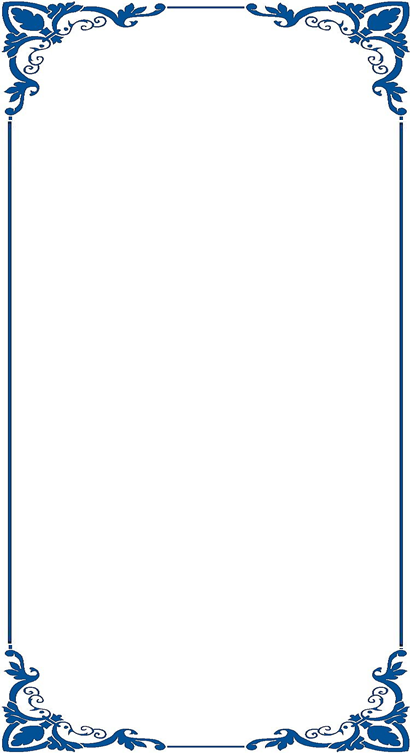 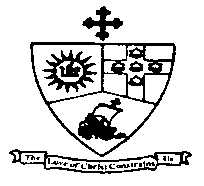 The Methodist Church in theCaribbean and the AmericasJamaica DistrictDistrict Theme:       “Spreading Scriptural Holiness to Reform the Nation…Beginning with me”Focus:Caring the Environment: Caring for SoulsDISTRICT WORSHIPFOR RADIO AND TELEVISION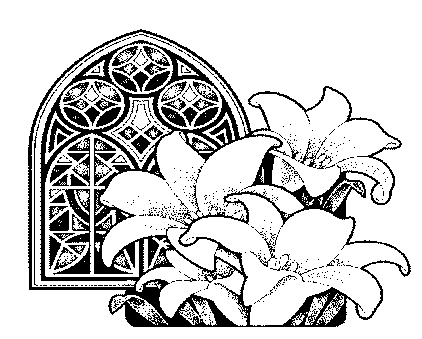 RESURRECTION LORD’S DAYJAMAICA METHODIST DISTRICTSunday, April 12, 2020 at 1:30 p.m.Liturgist:		Rev’d Audrey KnottPreacher:	Bishop, The Rev’d Christine Gooden BengucheCelebrants:  	Bishop, The Rev’d Christine Gooden Benguche		Rev’dDr. Wayneford McFarlane--------------------------------------------------------------------------------------------Accompanists:	Sis. Melrose Davis		Bro. Andre TaylorChoristers:	Sis. Valerie Hinds		Sis. Khadene Foote		Sis. Marie Miller		Sis. Yvonne Brown		Bro. Nigel Haye			Bro. Paul ThorbournePraise Team:	Sis. Winsome Exell			Sis. Judy-Marie Campbell